PENENTUAN BILANGAN KESADAHAN PADA AIR SUMUR GALI DAN SUMUR BOR DI DESA HAMPARAN PERAK DELI SERDANG SUMATERA UTARASKRIPSIOLEH:LISA CERIA SITOMPULNPM. 162114127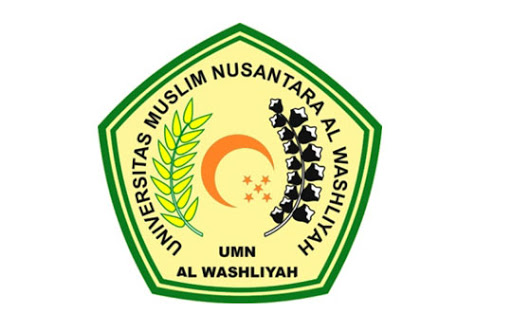 PROGRAM STUDI SARJANA FARMASIFAKULTAS FARMASIUNIVERSITAS MUSLIM NUSANTARA AL-WASHLIYAHMEDAN2020PENENTUAN BILANGAN KESADAHAN PADA AIR SUMUR GALI DAN SUMUR BOR DI DESA HAMPARAN PERAK DELI SERDANG SUMATERA UTARASKRIPSIDiajukan untuk melengkapi dan memenuhi syarat-syarat untuk memperoleh Gelar Sarjana Farmasi pada Program Studi Sarjana Farmasi Fakultas Farmasi Universitas Muslim Nusantara Al-WashliyahOLEH:LISA CERIA SITOMPULNPM. 162114127PROGRAM STUDI SARJANA FARMASIFAKULTAS FARMASIUNIVERSITAS MUSLIM NUSANTARA AL-WASHLIYAHMEDAN2020